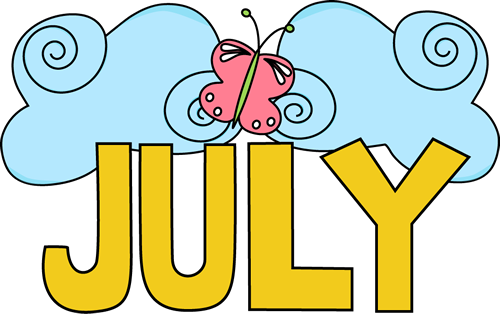 HAPPY HAVEN MEAL PROGRAM MENU 2018ALL MEALS ARE SERVED IN UNIT 3 DINING ROOM AT 5:00PM COST: $7.00 EAT IN, AND $8.00 FOR TAKE-OUTPlease: Call 204-638-6485 to Sign up or cancel your meals before 4pm the day before the meal. You will be charged if you do not cancel your meal.MONDAY2CLOSEDTUESDAY3HOT CHICKENPLATTERDESSERTWEDNESDAY4BRAIZED PORKIN MUSHROOM SAUCE DESSERTTHURSDAY5BEEF ON A BUNSALAD BARDESSERTCollection day 2pmFRIDAY6CHICKEN CORDONBLUEVEGDESSERT9HEARTY SOUPSANDWICHDESSERT10ROAST PORKMASHED POTATODESSERT11BAKED FISHDILL SAUCERICEDESSERT12CHILE THE WAYYOU LIKE ITSALADDESSERT13PULLED PORKSALAD BARDESSERT16HAMBURGERPOTATO WEDGESVEGDESSERT17LIVER&ONIONSDESSERT18HONEY GARLIC CHICKENRICEDESSERT19BEEF STROGNOFFNOODLESVEGDESSERT20FRIED CHICKENCOLD PLATEDESSERT23HEARTY SOUPSANDWICHDESSERT24BAKED HAMCASSEROLEDESSERT25ROAST BEEFMASHED POTATODESSERT26CHICKEN BURGERPASTA SALADDESSERT27LASAGNECAESAR SALADDESSERT30MEATBALLSMUSHROOM GRAVYVEGDESSERT31VEAL CUTLETSGRAVYVEGDESSERT